КАПУСТА«ГЕРМЕС»   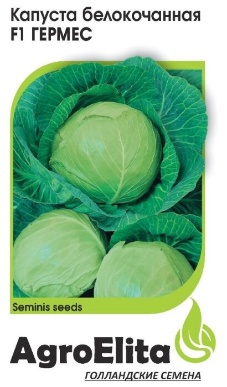 раннеспелая , масса кочана 1-, структура   плотная устойчива к растрескиваниюКАПУСТА«РИНДА»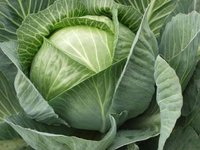 Самый  продаваемый   среднеспелый гибрид . Кочаны однородные, светло-зеленые с плотной  внутренней структурой, сочные, массой до 6кг.Сорт устойчив к растрескиванию.КАПУСТА« ЧАМП»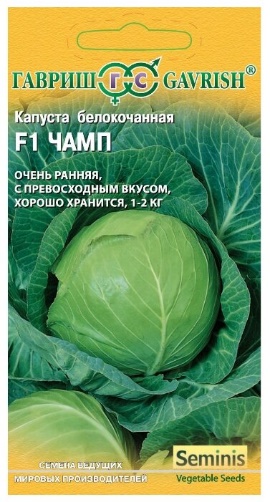 раннеспелый сорт 63-68 дней после высадки рассады. Отличная структура кочана и высокие  вкусовые качества массой 1.5-.КАПУСТА БЕЛОКАЧАННАЯ« МЕГАТОН»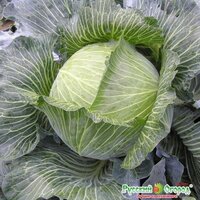 Среднепоздний гибрид 102 дня от высадки. Кочан очень плотный ,светло-зеленого цвета весом 4-6 кг до 10кг.Устойчив к киле и серой гнили.  Хранится4-5 месяцев.КАПУСТА ЦВЕТНАЯ « ФРИДОМ»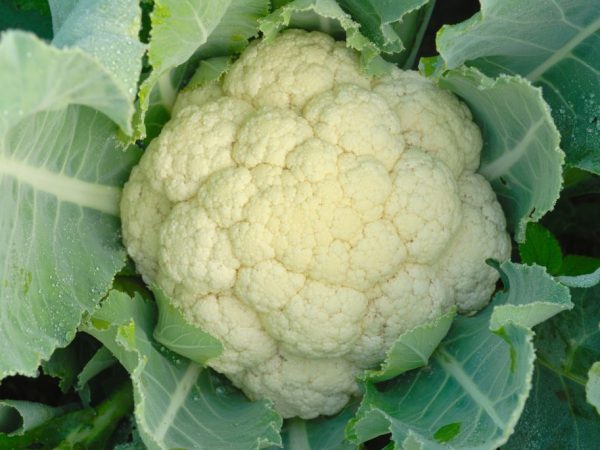 Среднеранний сорт 70-75 дней. Растений мощное, с твердой ,тяжелой , белоснежной головкой массой 1.5-.  Отличный вкус.                                             КАПУСТА Краснокочанная« РЕД ДИНАСТИ»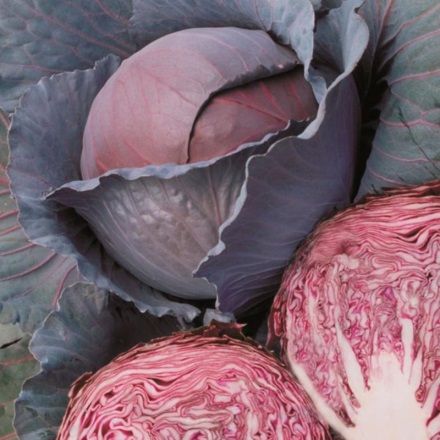 Среднеранний гибрид 70 дней.  Кочан среднего размера ,плотный , массой 2- в разрезефиолетовый. Вкус отличный.КАПУСТА« РУССКИЙ РАЗМЕР»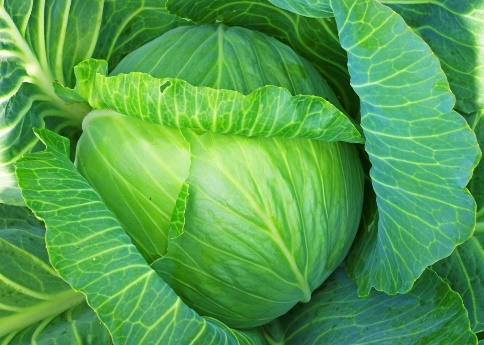 Среднеранний сорт  с небывало крупными ,                   кочанами массой 6- на разрезе белые.                                                                              Необыкновенно хорош для засолки.КАПУСТА брокколи« МОНАКО»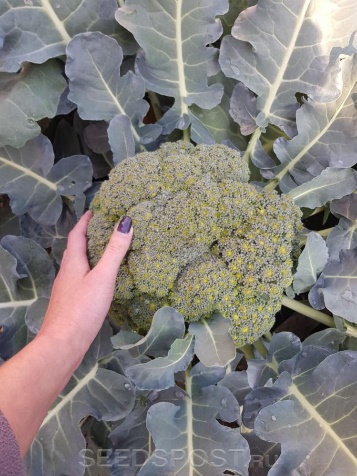 Раннеспелый гибрид   созревает  через 70-75дней от всходов.  Головка плотная, очень крупная до 2х кг.Отличные вкусовые качества.КАПУСТА БРОККОЛИ « ГРИН МЭДЖИК»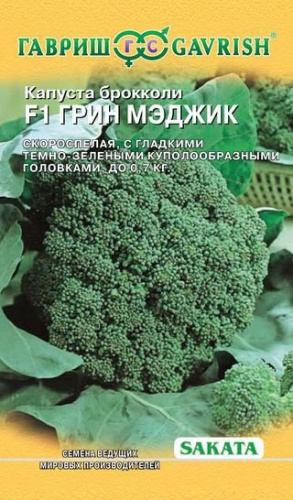 Раннеспелый  гибрид, созревает  за  60дней.Головка очень  крупная, плотная до 2 кг.                         Отличные вкусовые качества.КАПУСТА ПЕКИНСКАЯ«Северная красавица»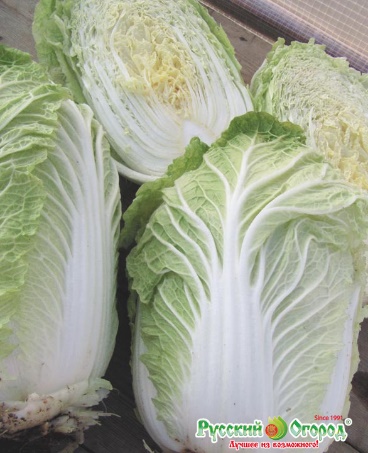 Очень ранний, устойчивый  к стеблеваниюКочаны плотные , бочонковидные, массой до 2.8 кг.Урожайный  гибрид.БАКЛАЖАН«ДЕСТАН»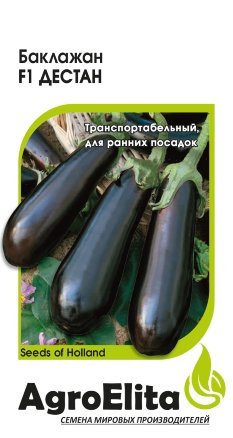 Раннеспелый гибрид, отличающийся хорошимзавязыванием  плодов и устойчивостью  сбрасыванию цветов при неблагоприятных условиях.Плоды крупные, длинноплодные 9х25см, массой  300г,блестяще-черные  высокоурожайные.                                                         БАКЛАЖАН« ЩЕЛКУНЧИК»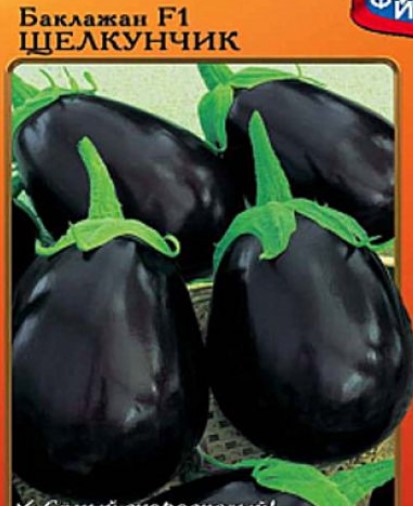 Очень ранний, высокоурожайный, неприхотливый гибрид. Плоды массой 200-250г, длиной 12-14см.Мякоть белая, нежная ,без горечи.БАКЛАЖАН«ЭП И К»      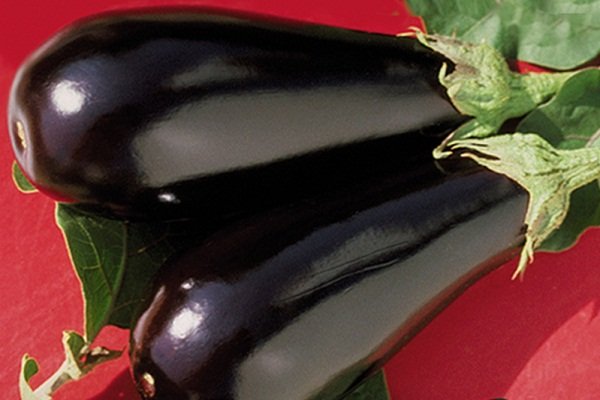 Раннеспелый, суперпродуктивный гибрид с	                               продолжительным плодоношением.  Отличная завязываемость  плодов в любую погоду.Плоды овальные  размером 10х22см массой до 300г .Мякоть без горечи кремово-белая.                                  Растение   мощное    высокое до 1м                                                                                                                                       